	22nd February 2021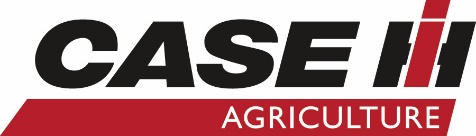 MEDIA RELEASENew Guidance Solutions Now Available on Patriot SprayersThe improved accuracy, reduced fatigue, and increased productivity that operators have found with Advanced Farming Systems (AFS) AccuTurn™ automated headland-turning technology from Case IH is now available on the high-powered Patriot® series sprayers. This next-generation AFS auto-guidance technology is compatible with the AFS Pro 700 display. AFS AccuTurn will provide hands-free, automatic, and repeatable turns for increased productivity for broadacre and pre-emergence applications.  “Since 2018, operators have enjoyed the benefits of our new AccuTurn automated headland-turning on their tractors,” said Chris Dempsey, Case IH AFS marketing manager. “Now, operators can take the guesswork out of turning on headlands on their sprayers as well through AccuTurn, which automatically controls the entire headland-turning process with industry-leading path-planning logic.” With the software solution from the Case IH Autonomous Concept Vehicle (ACV), AccuTurn auto-guidance technology helps to reduce skips and overlaps, save on fuel and labour costs, simplify operation, and even add hours to the day during critical operating windows. Maximum turn speed capability has been increased to optimize performance and efficiency in spraying applications. Coupling that with the Patriot series sprayers means operators can count on quick, consistent, and accurate application across every piece of ground, all season, every season. “With AccuTurn, operators can seamlessly navigate the tightest turns and reduce inconsistencies seen with manual steering,” said Mark Burns, Case IH application equipment marketing manager. “Pairing that with our Patriot series sprayers means operators can be confident that they’re consistently covering all of the field, delivering product to each and every plant.”RS1 guidance option available for Case IH Viper 4+ display users For operators that utilize the Case IH Viper® 4+ display, a different steering system option is available: the RS1™ guidance package. Patriot 3240, 3340 and 4440 sprayers configured with the Case IH Viper 4+ display can be equipped with RS1, which provides autosteer functions, a GPS receiver and Slingshot® wireless communications from vehicle to home or office computer. With a suite of fleet management, remote support, and wireless communications opportunities, the RS1 guidance package is a powerful steering system option for any Case IH Viper 4+ display user.  <<<ENDS>>>Media contact:Emily PerryNorwood Marketing Manager 06 356 4920Emily.Perry@norwood.co.nzwww.caseih.co.nz Images:AFS Accuturn Automated headland-turning technology is now available on Case IH Patriot series sprayers_532250.jpg
Caption: AFS AccuTurn™ Automated headland-turning technology is now available on Case IH Patriot series sprayers, offering operators improved accuracy and reduced fatigue during chemical applications.